Školski medni dan u prvom razreduNa dan zaštitnika pčela i pčelara sv. Ambrozija i u našoj je školi održan školski medni dan u sklopu projekta Vlade RH "Školski medni dan s hrvatskih pčelinjaka za 2020. godinu". Taj je dan predviđen za podjelu različitih edukativnih materijala učenicima prvog razreda osnovne škole kako bi se upoznali s medom i važnošću njegova konzumiranjaMéznap az iskola első osztályábanA méhek és méhészek védőszentje, Szent Ambrus napján, iskolánk is részt vett a Horvátország Kormánya által meghozott nemzeti programban, amely a "Horvát méznap a horvát méhkasokból 2020". címet viseli. Ezen a napon az általános iskolák elsős tanulói különböző edukatív anyagot kapnak a mézről és a méz használatának fontosságáról.


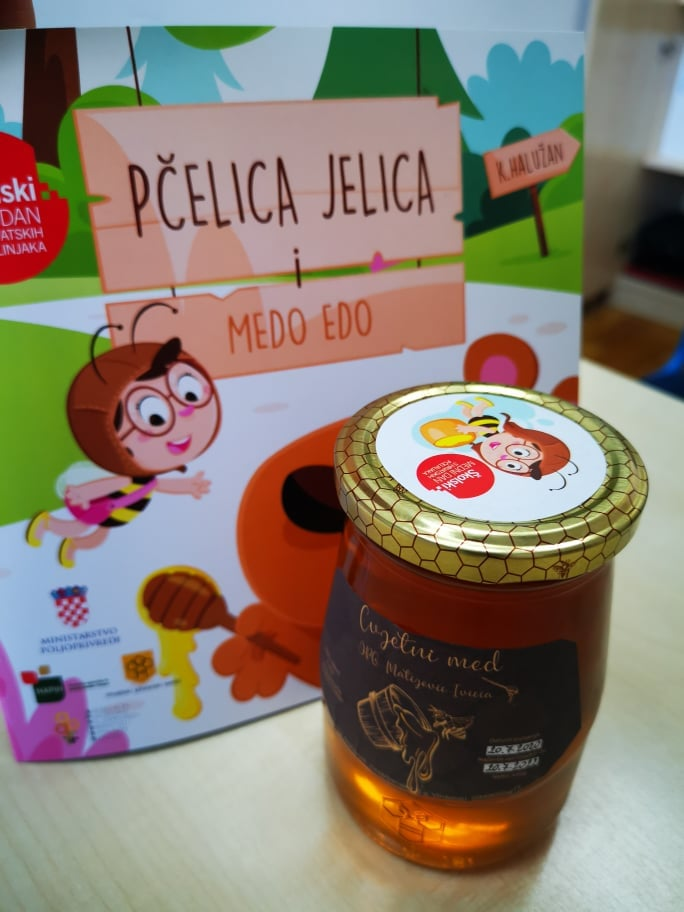 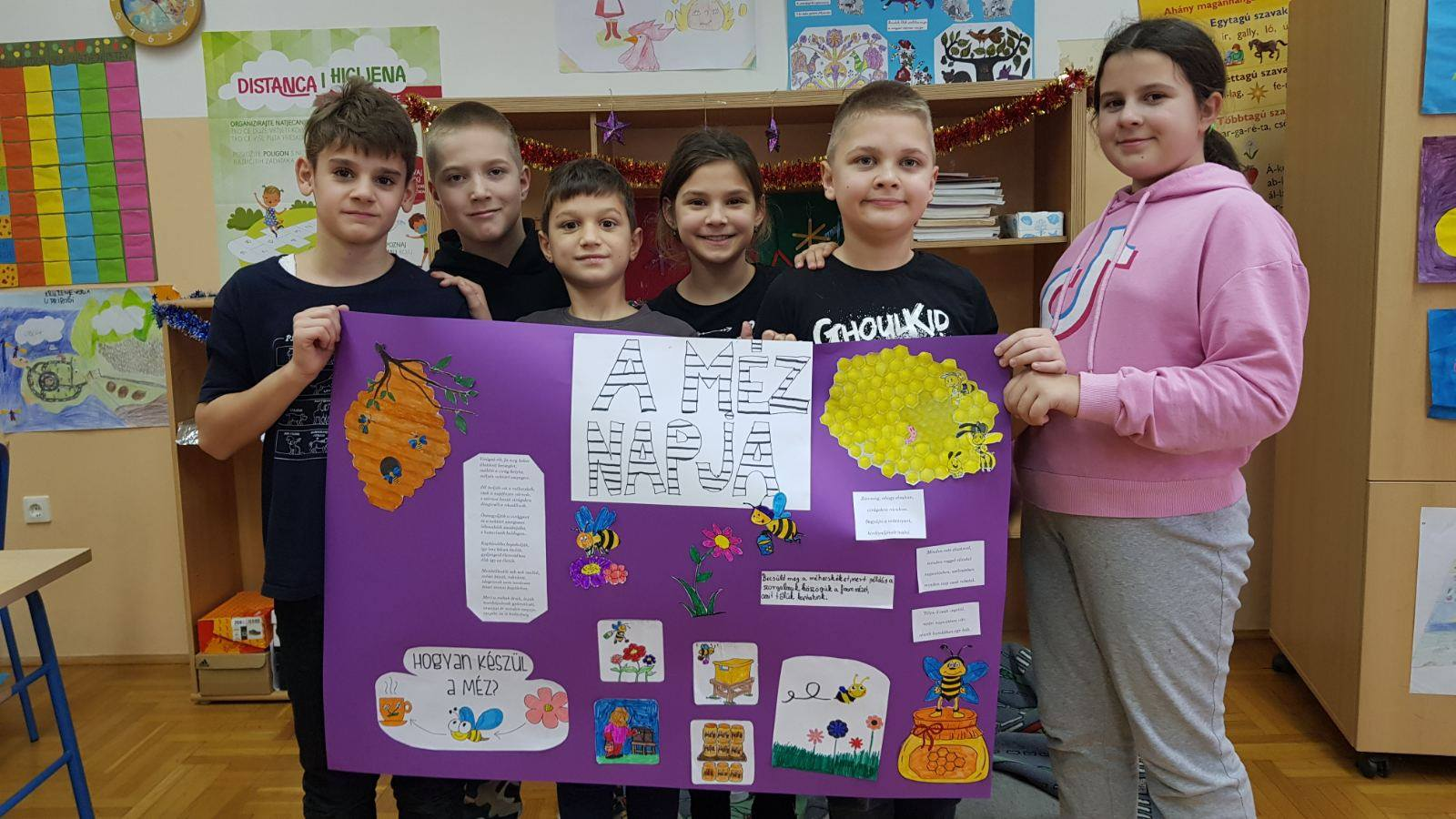 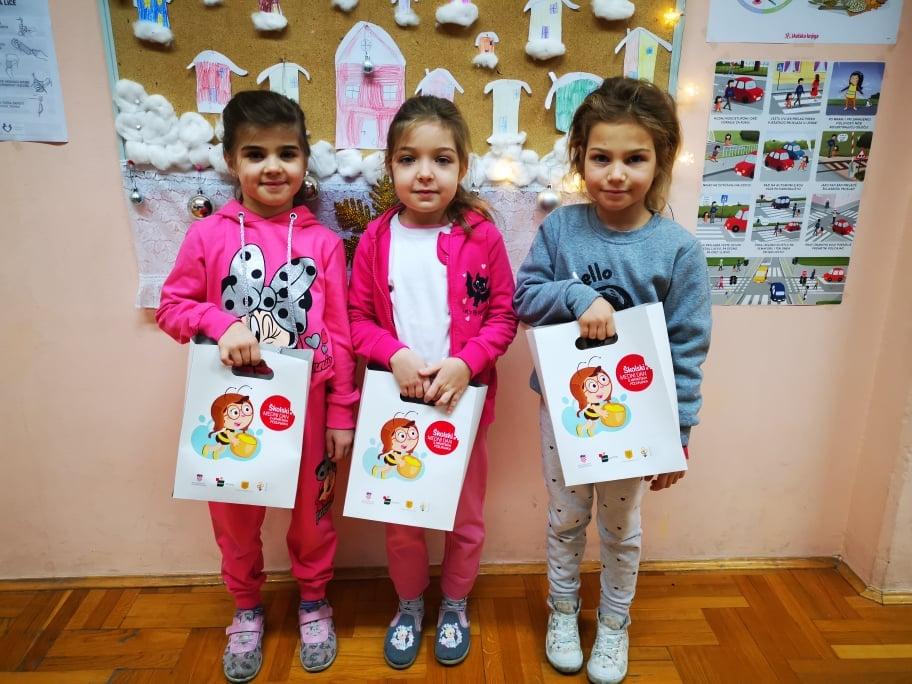 